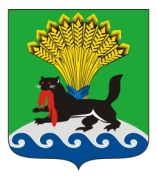 РОССИЙСКАЯ ФЕДЕРАЦИЯИРКУТСКАЯ ОБЛАСТЬИРКУТСКОЕ РАЙОННОЕ МУНИЦИПАЛЬНОЕ ОБРАЗОВАНИЕАДМИНИСТРАЦИЯРАСПОРЯЖЕНИЕот  «31_»  05_______2021г.                                                                                                   № 63Об установлении (изменении)  норм расхода топлив и смазочных материалов для работы транспортных средств, закрепленных на  праве оперативного управления за муниципальным казенным учреждением Иркутского районного муниципального образования «Хозяйственно-эксплуатационная служба Иркутского района»          В целях установления (изменения) норм расхода топлив и смазочных материалов для работы транспортных средств, закрепленных на  праве оперативного управления за муниципальным казенным учреждением Иркутского районного муниципального образования «Хозяйственно-эксплуатационная служба Иркутского района», в соответствии со служебной запиской директора  МКУ  ИРМО  «ХЭС  ИР»  Падалкина С.А.  от 25.05.2021 № 38, актом контрольного замера расхода топлива транспортного средства Луидор-225033 (автобус), государственный регистрационный знак В947ЕК 138RUS,   методическими рекомендациями «Нормы расхода топлив и смазочных материалов на автомобильном транспорте», утвержденными распоряжением Министерства транспорта Российской Федерации от 14.03.2008 № АМ-23-р, распоряжением  администрации Иркутского районного муниципального образования от 04.12.2020 № 139 «Об утверждении Порядка установления (изменения) нормы расхода топлив и смазочных материалов для работы транспортных средств администрации Иркутского районного муниципального образования, муниципальных учреждений Иркутского районного муниципального образования», руководствуясь ст. ст. 39, 45, 54 Устава Иркутского районного муниципального образования, администрация Иркутского районного муниципального образования: 1. Установить (изменить) нормы расхода топлив и смазочных  материалов  для работы транспортных средств, закрепленных на  праве оперативного управления за муниципальным казенным учреждением Иркутского районного муниципального образования «Хозяйственно-эксплуатационная служба Иркутского района» согласно приложению  к настоящему распоряжению (прилагается). 2. Настоящее распоряжение распространяет свою силу на   правоотношения, возникшие с 01.01.2021.3. Разместить     настоящее     распоряжение     на     официальном     сайте Иркутского     районного    муниципального  образования    в    информационно-телекоммуникационной сети  «Интернет»  по адресу www.irkraion.ru.    4.лКонтроль исполнения настоящего распоряжения возложить на заместителя Мэра района. Мэр района                                                                                              Л.П. Фролов